Гуманитарный проект Государственного учреждения «Кобринский территориальный центр социального обслуживания населения»Гончарная мастерская «Мир керамики»Название социального проектаГончарная мастерская «Мир керамики»Актуальность социального проекта (обоснование важности и социальной значимости реализации данного социального проекта)Кобринщина сохранила основанные на ручном труде ремесла и народные промыслы. В Кобринском районе возрождаются традиции бытового народного костюма, плетение из лозы, мыловарение, а вот гончарное ремесло уходит в прошлое.Бытует такое мнение, что без прошлого нет будущего, поэтому нужно попытаться восстановить и это ремесло, которое послужит духовному возрождению и нравственному становлению молодежи, развитию творческих способностей. В Кобринском ТЦСОН имеются специалисты – любители, освоившие гончарное ремесло и искусство лепки из глины самостоятельно.  Поэтому открытие гончарной мастерской планируется в отделении дневного пребывания для инвалидов и граждан пожилого возраста, основным из направлений деятельности которой будет работа по изучению и обучению гончарному мастерству инвалидов. Это позволит создать условия для развития трудового и творческого потенциала граждан с инвалидностью и пожилых, улучшить их материальное положение, через позиционирование на городских ярмарках, выставках.Цель социального проектаЦелью проекта является возрождение традиций и популяризация гончарного творчества, нравственное и духовное воспитание молодежи, улучшение качества жизни социально уязвимых категорий населения.Задачи социального проекта- создание гончарной мастерской на базе отделения дневного пребывания для инвалидов и граждан пожилого возраста государственного учреждения «Кобринский территориальный центр социального обслуживания населения»;- развитие и популяризация гончарного ремесла;- знакомство с технологией изготовления изделий из глины, освоение основных приемов лепки из глины.В поддержку кого направлен социальный проект (целевая группа)Проект направлен на социально уязвимые категории населения – инвалиды и пожилые граждане Место реализации социального проектаСоздание гончарной мастерской планируется на базе отделения дневного пребывания для инвалидов и граждан пожилого возраста государственного учреждения «Кобринский территориальный центр социального обслуживания населения» по адресу: г.  Кобрин, ул.  Настасича, д.31.Бюджет социального проекта (общая сумма, необходимая для реализации проекта)*10 000р. (в том числе:  стоимость муфельной печи, гончарного круга, инструментов, глины)Срок реализации социального проекта 1 годОжидаемый результат(-ы) от социального проекта в случае его реализацииВ результате проекта в отделении дневного пребывания для инвалидов и граждан пожилого возраста откроется новая творческая мастерская. Мастер – классы мастерской позволят инвалидам и пожилым гражданам освоить основные навыки работы с глиной: лепка, роспись, обжиг. Расширится перечень услуг, предоставляемых отделением, а у кобринчан появится возможность прикоснуться к прошлому и получить навыки изготовления гончарных изделий. Развитие данного рода творческих способностей поспособствует улучшению материального положения социально уязвимых категорий населения. Гражданам с инвалидностью, проживающим на территории Кобринского района, будет предоставлена возможность профессионального обучения в учреждении образования и дальнейшего участия в организации адаптации инвалидов к трудовой деятельности по специальности «изготовитель художественных изделий из керамики».Название организации Государственное учреждение «Кобринский территориальный центр социального обслуживания населения»УНП, банковские реквизитыУНП 290352954ОКПО 29213768БИК; АКВВВY21113р/с BY47AKBB36320110900161100000ОАО «Беларусбанк», г.КобринАдрес организации, телефон, адрес электронной почты, сайт организацииРеспублика Беларусь225304, Брестская обл.,г. Кобринул.Советская, д.103,тел.8(01642)34228Электронная почта: kobrin@ktcson.byСайт http://ktcson.by/Информация об организации (чем занимается, кому оказывает помощь и др.)Учреждение является государственным учреждением социального обслуживания, деятельность которого направлена на организацию социального обслуживания граждан, находящихся в трудной жизненной ситуации, в формах полустационарного, нестационарного социального обслуживания, социального обслуживания на дому и в замещающей семье, а также содействие активизации собственных усилий граждан по предупреждению, преодолению трудной жизненной ситуации и (или) адаптации к ней.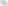 Руководитель организации (ФИО, должность, контактный телефон, email)Осипова Наталья Валентиновна, директор, контактный  телефон 80164234228, e-mail: kobrin@ktcson.byКонтактное лицо по социальному проекту (ФИО, должность, контактный телефон, e-mail)Лукашук Наталия Михайловна, заведующий отделением дневного пребывания для инвалидов и граждан пожилого возраста.Контактный телефон: 80164249825e-mail: otdelenie.2017@yandex.ru